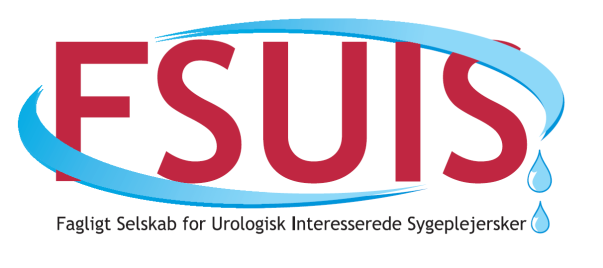 Program for Landskursus 2024Tirsdag d. 17. september                     	.09.00 - 09.30         	Ankomst, registrering og kaffe   09.30 - 09.45          	Velkomst                                09.45 - 10.30          	”Sygeplejen gennem tiderne”                                	Trine Antvor, Museumsleder på Sygeplejemuseet, Kolding                               10.30 - 11.00         	”Sygeplejen i fremtiden”                                	Dorthe Boe Danbjørg, Sygeplejerske og Forkvinde for DSR11.00 - 11.45         	Kaffe og stand besøg                                    11.45 - 12.15      	”Kateterindsats i Odense Kommune – undervisning og                              	 samarbejde”Kenneth Walsted, sygeplejerske, uroterapeut. Mille Wikkelsø, kontinenssygeplejerske, Odense Kommune12.15 – 12.45	”Gruppe for pårørende til patienter med                        kastrationsbehandlet prostatakræft”                              Henriette Jensen, sygeplejerske, Urologisk Afdeling,                             	Aalborg Universitets Hospital12.45 – 13.15       	”Sammenhæng i kateterbrugerens forløb”                                	Line Sandlykke Pedersen, Klinisk Sygeplejespecialist,                                	Projektleder Herlev/Gentofte Hospital13.15 – 14.15         	Frokost 14.15 – 15.00        	”Patienter henvist til Urogynækologisk Vurdering”	                                		Marianne Glavind Kristensen, Ledende Overlæge                               		Klinik for Bækkenbundslidelser, Aahus Universitets Hospital15.00 – 15.45        	”Lichen Schlerose – hvad er det, pleje og behandling”Gitte Vittrup, Sygeplejerske, Specialist i sexologisk rådgivning NACS, Regionshospitalet Nordjylland.15.45 – 16.30	Kaffe og standbesøg      16.30 – 16.45	”Kåring af årets urologiske sygepleje”16.45 – 17.00	Kort pause                                                                                    17.00 – 18.00            Generalforsamling         19.30		MiddagOnsdag d. 18. september08.00 – 08.15	Godmorgen og velkommen til dagens program,                                  08.15 – 08.45	”Prostatacancer - Forløbskoordinering fra start til slut”                                 	 Line Fredskilde, Forløbskoordinator, Herlev Gentofte Hospital08.45 – 09.45 	”Prostatacancer”Stefan Vind–Kezunovic, Overlæge, Urinvejskirurgi,                                 Aahus Universitets Hospital09.45 – 10.15	Kaffe og standbesøg10.15 – 11.00	“ De unge prostata drenge”                                 	 Claus Kirstein, Christian Flintholm, Jesper Thorsen11.00 - 11.45	Kaffe og Standbesøg11.45 – 12.45	”Fokus på Seksualitet og Seksuel sundhed”Anne–Dorte Seyer–Hansen, Sygeplejerske og Specialist i sexologisk rådgivning. Tina Schwennesen, Sygeplejerske og Master i klinisk Sexologi, Urinvejskirurgi, Aahus Universitets Hospital12.45 – 13.30           Frokost 13.30 – 14.15	”Kateterproblematikker ved patienter med neurologiske                                       sygdomme”Janni Eibye, Ssgeplejerske, Specialist i sexologisk rådgivning, Sclerosehospitalet i Haslev                                 14.15 – 14.45          ”Behandling og pleje af demente i sundhedssystemet”                                 Gudrun K Stensgaard, Demenskonsulent, Holstebro Kommune                                                            14.45 – 15.00          Kort kaffepause15.00 – 16.00          ”Syg og sund kommunikation”                                 Peter Qvortrup Geisling, Læge og journalist.                    *Ret til ændringer forbeholdes                    